                                    9                                                                                                                                                               11.03.2020Статья: «Нарушения законодательства о профилактике безнадзорности и правонарушений несовершеннолетних»Прокуратурой Яльчикского района проведена проверка деятельности субъектов профилактики безнадзорности и правонарушений несовершеннолетних на территории района.Проверкой охвачены Комиссия по делам несовершеннолетних и защите их прав при администрации Яльчикского района, а также БУ «Яльчикский центр социального обслуживания населения» Минтруда Чувашии в работе которых установлены отдельные нарушения, выразившееся в недостаточном взаимодействии субъектов профилактики.Изучением ряда дел подучетных несовершеннолетних установлено, что общественные воспитатели не во всех случаях отчитываются о проделанной профилактической работе в отношении несовершеннолетних.Отмечается, что КДН и ЗП при наличии достаточных оснований не используется право, предусмотренное законом, в части принятия решения об отстранении граждан, исполняющих обязанности общественного воспитателя ненадлежащим образом, либо не исполняющим их.Изучением учетных дел в отношении семей, находящихся в социально-опасном положении, а также подучетных несовершеннолетних БУ «Яльчикский ЦСОН», установлено, что индивидуальные программы реабилитации ведутся формально, субъектами профилактики не исполняются. На основании вышеизложенных, а также иных установленных проверкой нарушений, прокуратурой района в адрес директора БУ «Яльчикский ЦСОН» Минтруда Чувашии, главы администрации Яльчикского района внесено 2 представления об устранении допущенных нарушений и решении вопроса о дисциплинарной ответственности виновных должностных лиц. Акты реагирования находятся на рассмотрении.Прокурор района старший советник юстиции 						           С.А. Фирсов _______________________________________________________________________________      Информационный бюллетень «Вестник Яльчикского сельского поселения Яльчикского района Чувашской Республики» отпечатан в администрации Яльчикского сельского поселения Яльчикского района Чувашской Республики.      Адрес: с. Яльчики, ул. Советская, дом №2                                                               Тираж -  10 экз.   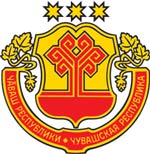 Информационный бюллетеньВестникЯльчикского сельского поселенияЯльчикского районаЧувашской РеспубликиУтвержден Решением Собрания депутатов Яльчикского сельского поселения Яльчикского районаЧувашской Республики от  01.02.2008 г. № 2/4-с